      НПС 5      Контактное лицо на НПС 5 –       Кладовщики:      Вышкварок Артем Петрович +7 928-339-06-77      Кравченко Николай Николаевич +7 928-339-06-88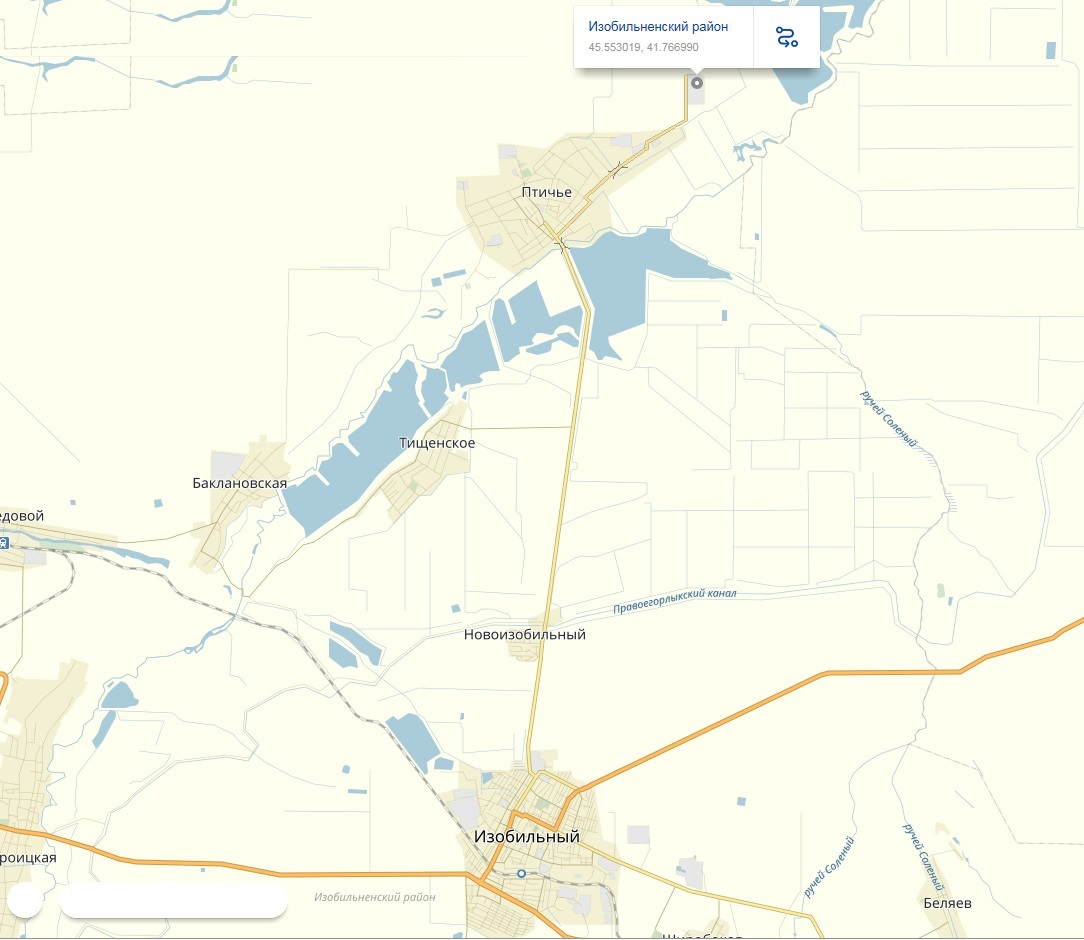 